        FSMA – AFTERSCHOOL CLUBS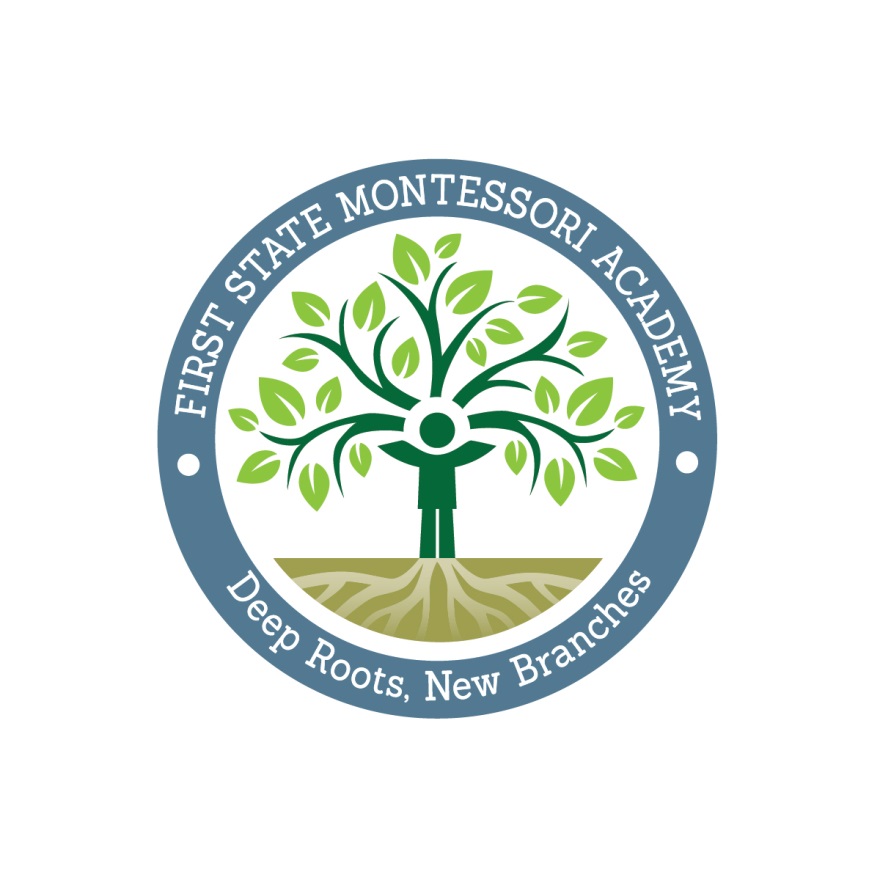 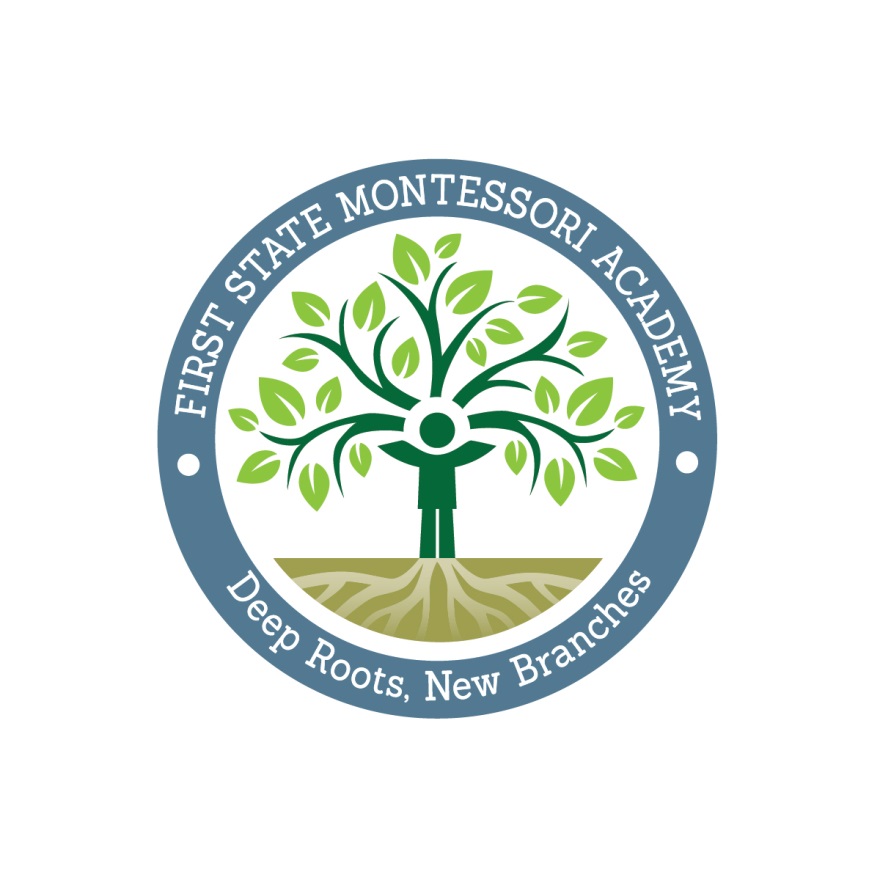 FSMA will provide a wide selection of enrichment opportunities to enhance the                                                        learning experiences of our students.   These learning opportunities are outside of the regular school day and the following details apply to all clubs.Cost:  $100 per session6 – 15 children (depending on club/age level), filled on a first come, first served basis3:45 p.m. – 4:45 p.m. – 1 day a week for 8 weeksSession 2 begins Tuesday, 1/7/20There is no transportation for clubs…. Students must be picked up at FSMA.Spanish (K – 3rd) Tuesdays Spanish club will start on 1/14/20Si, Espanol is designed to enable children to learn Spanish in a fun way. Our program teaches through songs, games, manipulatives and crafts. The children learn vocabulary words, including days of week, numbers, the calendar, feelings (happy, sad, mad, shy, etc), games (related to the theme), etc. Classes are centered on students interests and abilities and we try to make it the beginning of a fun journey of discovery, exploration and adventure.Yoga (K – 4th) TuesdaysPetit Yogi will be offering this program onsite to FSMA students.  In this club, children will be introduced to breathing techniques and poses through movements, games and storytelling as well as participate in a physically active program.  Classes are designed around engaging and age-appropriate themes.  Zumba (K – 6th) TuesdaysZumba Kids classes feature kid-friendly routines based on original Zumba choreography. We break down the steps, add games, activities and cultural exploration elements into the class structure. Helps develop a healthy lifestyle and incorporate fitness as a natural part of children’s lives by making fitness fun.Drama Kids Club (5th – 8th) Tuesdays	Drama Kids is an international program that is coming to FSMA this fall.   In this afterschool drama education program children will be given opportunities that focus on building self-esteem, speech patterns and creative thinking in each child.   Students will learn about theatrical skills in fun ways with a focus on the art rather than on memorization of lines. Capoeira (K – 3rd) WednesdaysJoin Chris Devany, one of our visiting artists from last school year, for Capoeira. Capoeira is a Brazilian martial art that combines elements of dance, acrobatics, and music. This high-energy club will not only be great exercise, but full of learning about another culture!Drama Kids Club (K – 4th) WednesdaysDrama Kids is an international program that is coming to FSMA this fall.   In this afterschool drama education program children will be given opportunities that focus on building self-esteem, speech patterns and creative thinking in each child.   Students will learn about theatrical skills in fun ways with a focus on the art rather than on memorization of lines. Knitting Club (2nd – 6th) Wednesdays Join knitting expert, Lisa Cleveland for knitting club.  All ability levels are welcome and all children will be shown new techniques as they build their knitting repertoire.  Wait until you see what they create!  Plus, learning to knit is a great skill for children to have as it develops concentration, problem-solving and perseverance.Anime/Manga Drawing Club (3rd – 8th) WednesdaysJoin FSMA Teacher Carla Broadway as children develop their creative talents by drawing Manga or Anime inspired art.  Paper and Materials provided.  Please feel free to bring your sketch book if you have one.  Beginning artists and experienced artists are welcomed.Meditation (4th – 8th) Join Susan Rissolo, a licensed massage therapist and former Montessori teacher, for an introduction to meditation. She will guide children in meditation each week using soft music and deep breathing techniques.  The meditation should last about 20 minutes and will be followed by an introduction to strategies and techniques to use to keep calm and peaceful in many different situations.   Tech/Art Club (4th – 8th) ThursdaysJoin Maureen and Shivaun for their tech/art club where students will create work that merges technology and art.  We will work with photos, collage and enlarging student-drawn images to paint. Dance – Pieces Of  Dream (1st – 6th) ThursdaysDo you love to dance and express yourself through movement? Join Ashley SK Davis from Pieces of a Dream Academy of Dance as we explore many different dance styles, including jazz, ballet, and modern. Students will learn some introductory dance movement, and participate in creating a dance.Afterschool Club Sign UpStudent Name: __________________________________________________Grade: ____________________________Teachers: ________________________________________________________ Afterschool club(s) I am signing my child up for:______________________________________________________________ ____________________________________________________________________________________________________________________________   Payment amount: _____________________  Check # _________________Please return signup sheets no later than Friday 12/20/19. If you have any questions please contact Michelle Dempsey @ michelle.dempsey@fsma.k12.de.us_____I understand that I am responsible for picking up my child at FSMA at 4:45 p.m. on the day of their club. ____ I understand that a nurse is not present during afterschool activities.  There is not a nurse on staff for afterschool clubs.  For clubs run by FSMA staff, we can train the teacher in medical services needed. If the club is run by an outside group, we cannot guarantee the same medical training.   If there is a medical concern, please let us know.  Parent Contact Information:Name _______________________________________________________________
Phone Number:   ___________________________________________________ Email address: ______________________________________________________Is there any information that the club teacher needs to know about your child (include any allergies, or other safety needs):TuesdayWednesdayThursdaySpanish (K-3rd)Petite Yoga (K-4th)Zumba (K-6th)Drama (5th-8th)Capoeira (K- 3rd)Drama (K-4th)Knitting Club (2nd-6th)Anime/Manga Drawing (3rd-8th)Meditation Class (4th-8th)Tech/Art Club (4th-8th)Pieces of Dream Dance (1st-6th)